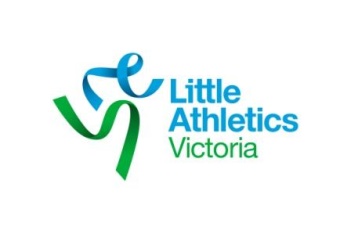 Elected Director Nomination Form 2021BackgroundIn accordance with rule 17 ‘Election of Elected Directors’ of the Little Athletics Association of Victoria Inc. Constitution, and Regulation 13 – ‘Elections of Directors’, nominations are being sought for three (3) elected Director positions on the Board of Little Athletics Association of Victoria Inc.  These positions each have a term of two (2) years.Nominations that do not comply with the conditions outlined on this form can not be considered. Nominations are vetted by the Performance & Nominations Committee and recommended to the Board for approval.In accordance with rule 1.5(b) of Regulation 13, if the number of nominations for upcoming vacant Elected Director positions exceeds the number of vacancies to be filled, a postal ballot will be conducted to elect the Directors. To assist Centres complete their ballot obligations, all Board-approved nominations will be circulated to Centres for their consideration.   A summary copy of the 2020-2023 strategic plan is available on the LAVic website – click HERE.QualificationsIn accordance with Regulation 13, rule 1.3(a), a person nominating for election as an Elected Director must:Not be an undischarged bankrupt;Not have a recorded conviction which in the opinion of the Boardrenders them unsuitable to serve in the role open for election;Address in writing, on the form provided by the Association, anyselection criteria identified by the Board, including any diversity andskills gap analysis which the Board has prepared;Hold a Working with Children Check and agree to undertake a PoliceCheck;Advise of any actual or potential conflicts of interest; andSubmit the written nomination form to the CEO of the Association byemail or post by 11.59pm on 30th May 2021.  Additional information including Board responsibilities, skills and experience, timelines and key selection criteria are set out in the document: ‘Elected Director Duty Statement - 2021’.  Click HERE to view and/or download.Name of Nominee	_________________________________________________Address	_________________________________________________Mobile	_________________________________________________Email	_________________________________________________Seconded	_________________________________________________	(Office holder of LAVic Affiliated Centre or Region)	Signature	____________________________Date______/______/______   Working with Children Check Number ________________	Working With Children Check Expiry date _______________	I hereby agree to be nominated as a Board Director and am compliant with the qualifications stated above. Signature of Nominee ___________________________Date______/______/______   * Note, the completion of all fields above is mandatory.Statements – to be completed by the nomineeNominations to be sent to:	Chief Executive OfficerLittle Athletics VictoriaVia email: office@lavic.com.auVia post: Locked Bag 1011Port Melbourne VIC 3207Please outline your reasons for nominating (300 words max.)Please outline your skills, qualifications and experience against the selection criteria set out in the Elected Director Duty Statement 2021 (600 words max.)